Publicado en  el 30/10/2015 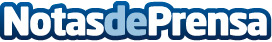 Guillermina Yanguas: “Es necesario avanzar hacia unas pautas de consumo y de producción que faciliten un crecimiento verde y sostenible”La directora general de Calidad y Evaluación Ambiental y Medio Natural ha destacado que los modelos de crecimiento planteados “desde el usar y tirar pertenecen al pasado”
Datos de contacto:Nota de prensa publicada en: https://www.notasdeprensa.es/guillermina-yanguas-es-necesario-avanzar-hacia_1 Categorias: Nacional Ecología Industria Alimentaria http://www.notasdeprensa.es